8TH FOOTBALLChampions…LEXINGTON…GERARD RICESecond Place..SYCAMORE. ROSEZETTA CUMMINGSThird Place…..ORANGEVIEW…….DON SMALLConsolation…..SOUTH……RICK SPANDIKOW7TH FOOTBALLChampions…LEXINGTON…JIM LICATASecond Place..SOUTH…NICK GRECO/MIKE FLINNERThird Place…DALE…BUD CALLENDERConsolation…WALKER…CODY HUTCHINGS8TH GRADE VOLLEYBALLChampions…BALL…JASON DINKLESecond Place…ORANGEVIEW…RON NELSONThird Place…LEXINGTON…BOBBY DECKConsolation…SYCAMORE…DANNY FERNANDEZ7TH GRADE VOLLEYBALLChampions…LEXINGTON…LISA SHANDYSecond Place…SYCAMORE…KEVIN CARLSONThird Place…ORANGEVIEW…TROY HANSENConsolation…SOUTH…HEATHER ILLSLEYTENNISChampions…LEXINGTON…DOUG COOMBSSecond Place..SOUTH...PAT CONLON/CAROLYN ASHTONThird Place…OXFORD…JEREMY WITTMANConsolation…SYCAMORE…JEFF FUENTES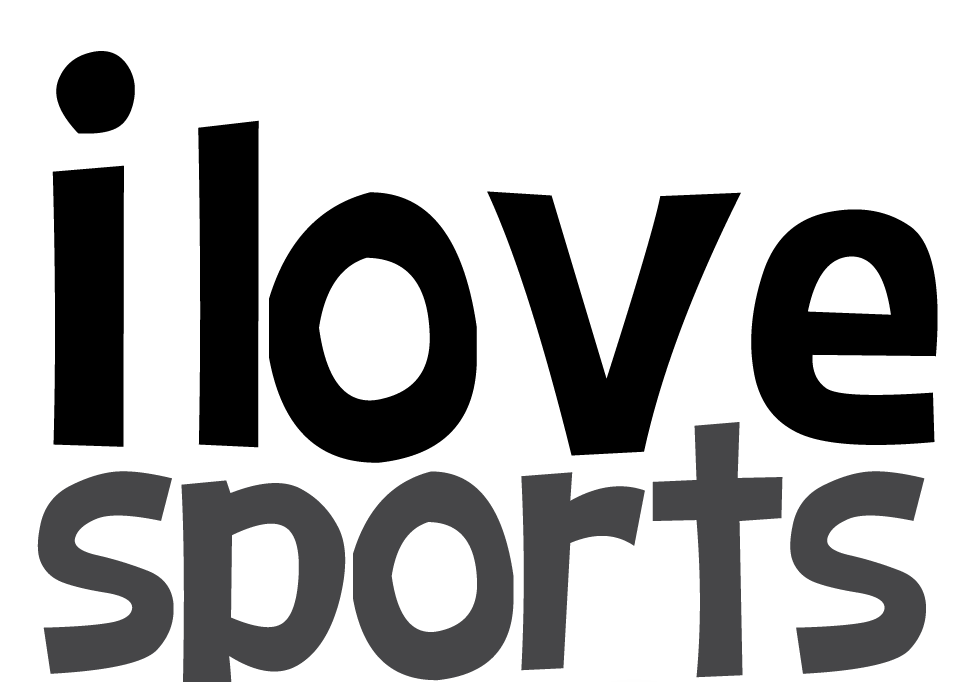 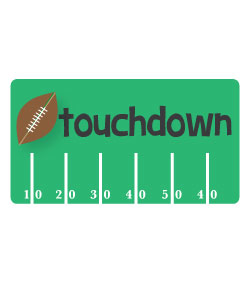 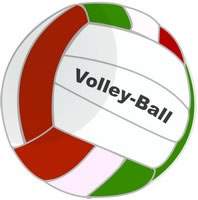 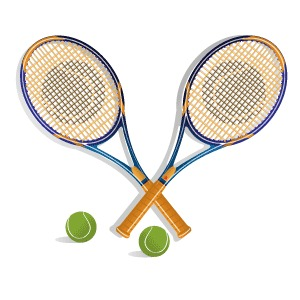 